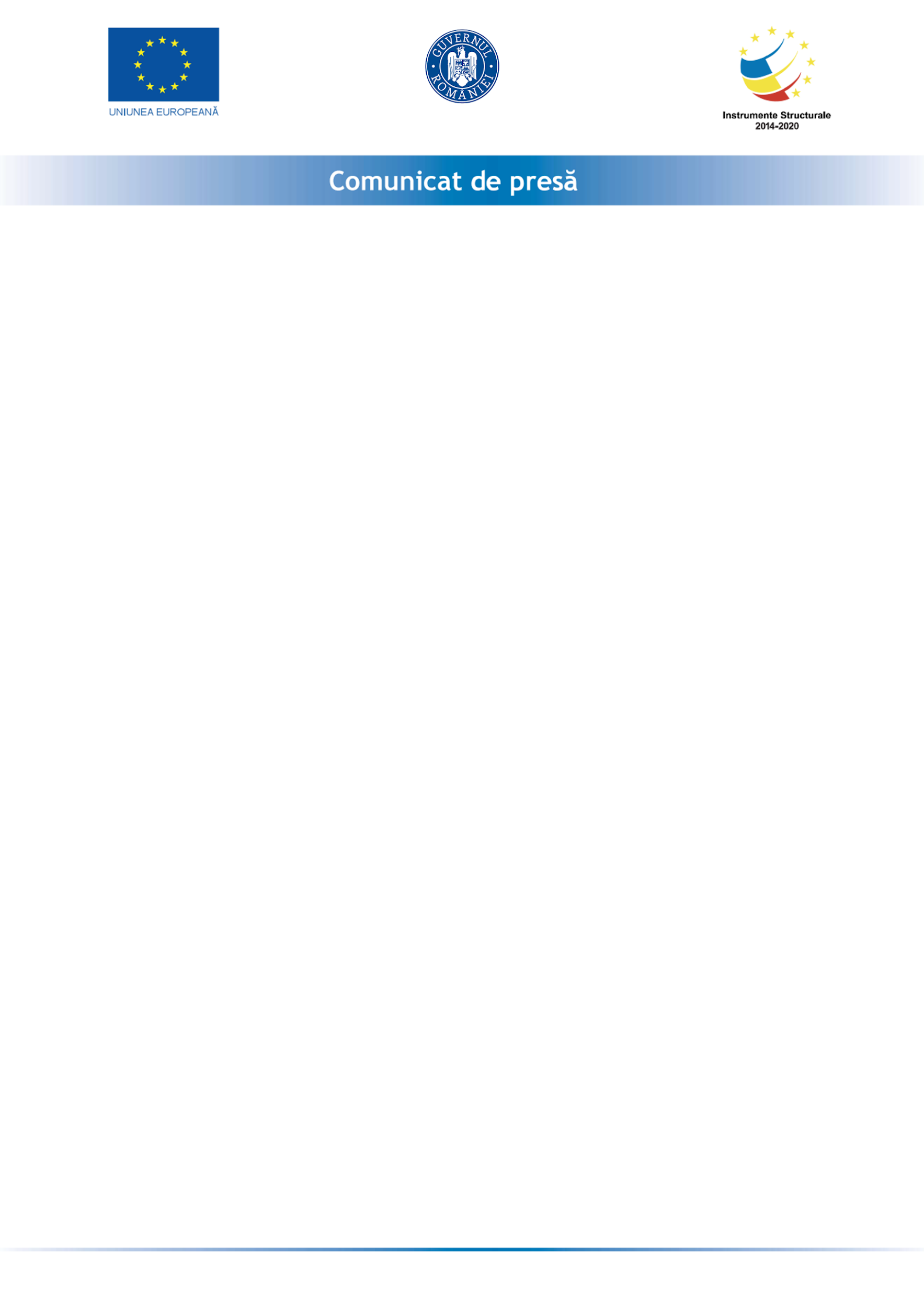 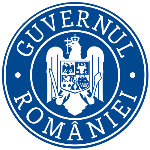 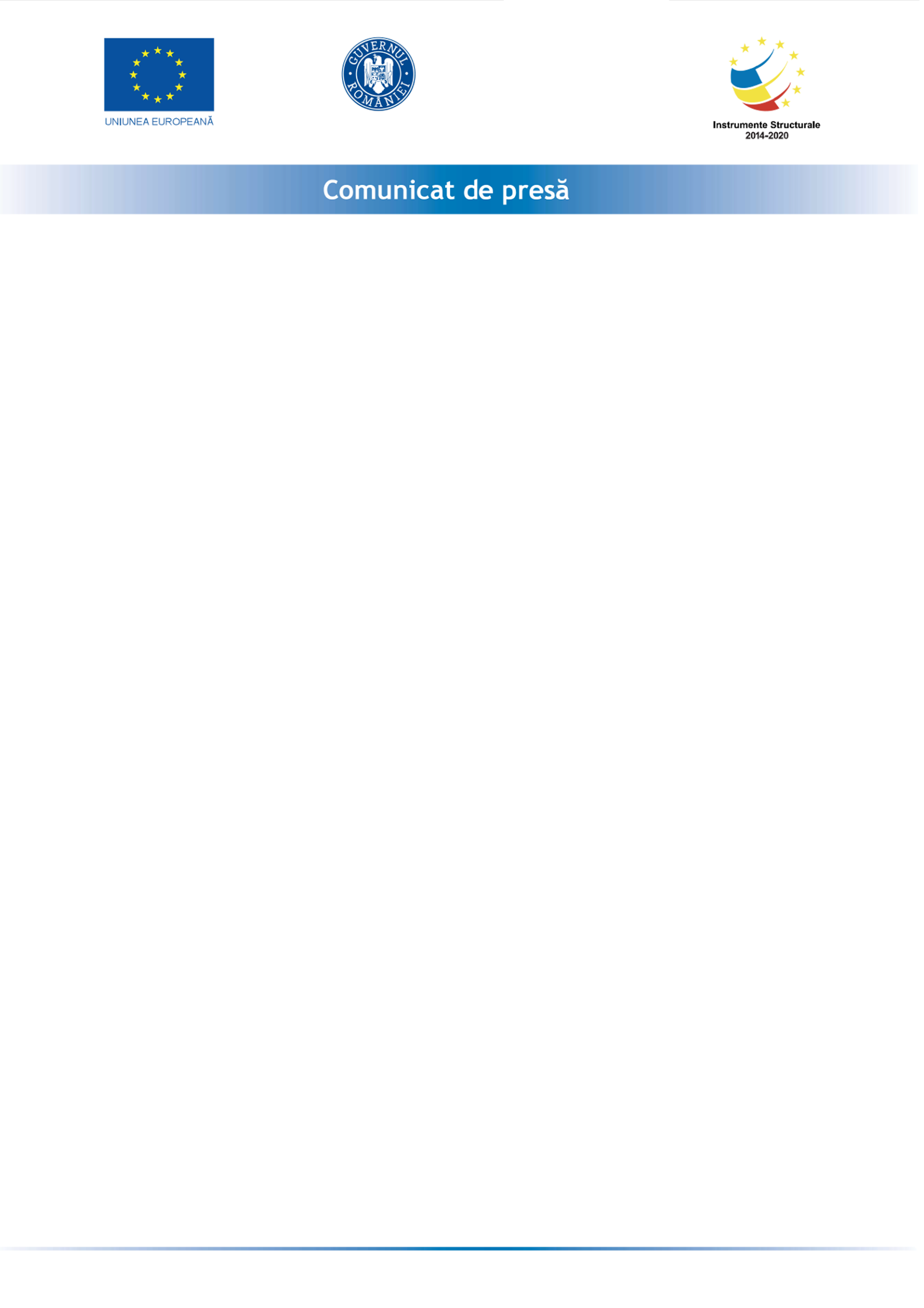 04.11.2022Grant pentru capital de lucru AGRI-FOOD acordat SC CATMEX ZOOTEHNIA SRLSC CATMEX ZOOTEHNIA SRL anunta lansarea proiectul cu titlul ”Granturi pentru capital de lucru AGRI-FOOD acordate beneficiarilor IMM-urilor” proiect nr RUE M2-AGRI-1092/22.06.2022, înscris în cadrul Măsurii ”Granturi pentru capital de lucru acordate entităților din domeniul agroalimentar”, instituite prin OUG nr 61/2022.Proiectul se derulează pe o perioada de maxim 12 luni, începând cu data semnării contractului de finanțare cu Ministerul Anteprenoriatului si Turismului (MAT) si Agentia pentru IMM, Atragerea de Investitii si Promovarea Exportului (AIMMAIPE), respectiv data de 22.06.2022. Obiectivul proiectului îl reprezintă sprijinirea SC CATMEX ZOOTEHNIA SRL.Proiectul are printre principalele rezultate, următoarele: -menținerea activității pe o perioada de minim 6 luni,-menținerea/suplimentarea numărului locurilor de munca față de data depunerii cererii, pe o perioadă de minimum 6 luni, la data acordării granturilorValoarea proiectului este de 433.747,11 (valoarea totala), din care : 377.171,40 lei grant si 56.575,71 lei cofinanțare.Proiect cofinanțat din Fondul European de Dezvoltare Regionala prin Programul Operațional Competitivitate 2014-2020.Persoană de contact:Catici Dragoslav-Dan      E-mail: catmexagrotrans@yahoo.ro         Telefon: 0775.508.571